AMNESTY INTERNATIONALGREETINGS CARD CAMPAIGNWrite for RightsSATURDAY DECEMBER 6th10.30am – 4pmThe Quad, Market Place, Derby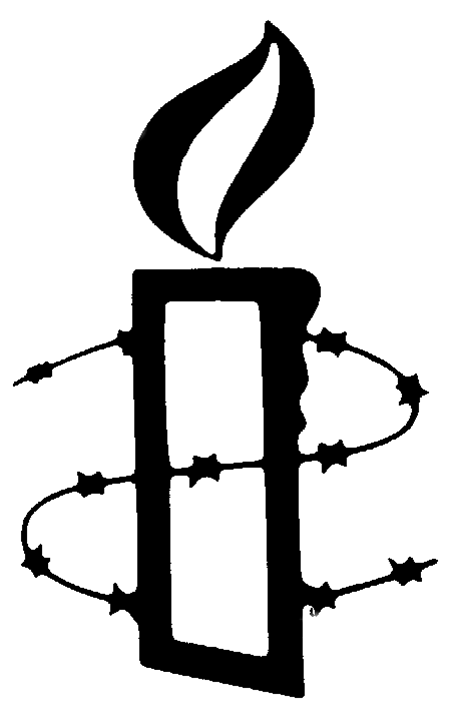 Write a Letter, Send a CardSave a LifeAll welcomeInformation and materials all providedMore Amnesty informationhttps://www.amnesty.org.uk/groups/derby-and-district